Национальный Исследовательский Ядерный УниверситетМосковский Инженерно-Физический ИнститутКафедра №40 «Физика элементарных частиц»Реферат по космомикрофизике на тему:«Зеркальный мир с mn<mp-me»Выполнил студент группы Т9-40Стуков Д.А.                                                                                                    Преподаватель:Хлопов М.Ю.                                                                             Москва 2015Введение.Астрономические наблюдения дают серьезные основания полагать что кроме барионной материи во Вселенной существует также так называемая темная материя или скрытая масса.  Самый простейший способ объяснить темную материю – ввести так называемый “скрытый сектор”, то есть расширить существующую стандартную модель дополнительным набором частиц и соответствующих калибровочных полей.Терминами «зеркальные частицы», «зеркальная материя» и «зеркальный мир» в настоящее время обозначают гипотетический скрытый сектор частиц и взаимодействий, которые компенсируют зеркальную асимметрию слабых взаимодействия обычных частиц. Зеркальная материя рассматривается как возможная составляющая невидимой темной материи. Зеркальные частицы обладают своими сильным, слабым и электромагнитны взаимодействиями. Гравитационное же взаимодействие является общими для обычных и зеркальных частиц.Модель зеркального мира 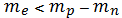 Частицы в зеркальном мире такого типа:6 зеркальных лептонов – е, μ, τ, 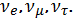 6 зеркальных антилептонов. 6 зеркальных кварков – u, d, s, c, t, b.6 зеркальных антикварков.Зеркальные переносчики сильного, слабого и электромагнитного взаимодействия: фотон,   бозоны, Z бозон, 8 глюонов.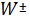 Зеркальны бозон Хиггса.What do you assume for masses of mirror particles (especially for mirror neutrinos)?В реальном мире из многочисленных экспериментов известны массы нейтрона, протона и электрона: mn = 939,272 МэВ, mp = 938,272 МэВ,  me = 0,511 МэВ. Нейтрон является нестабильной частицей и распадается путем спонтанного бета-распада n→pev.В случае же зеркального мира, где , за счет того что масса протона больше массы нейтрона и в случае если разность Δm= положительна, уже сам протон будет нестабильной частицей и будет распадаться на нейтрон, электрон и антинейтрино: p →nev. [eto zavisit ot massy neitrino]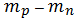 ИнфляцияВ рамках модели хаотической инфляции начальные амплитуды обычных и зеркальных инфлатонов могут быть различными, что приводит к образованию доменной структуры в распределении обычного и зеркального вещества. В областях, где амплитуда обычных инфлатонов выше, после инфляции должны доминировать обычные частицы, а примесь зеркальных частиц – мала. И наоборот, доминантность зеркальных инфлатонов приводит к малой плотности обычных частиц после инфляции.Если же инфлатон не имеет определенной зеркальности и после инфляции рождается равное количество зеркальных и обычных часьи, то доменная структура может сформироваться из-за случайной локальной асимметрии амплитуд обычного и зеркального полей в различные периоды после общей инфляции. [reference ?]Бариосинтез Для зеркальных партнеров CP-нарушающие эффекты равны по величине, но имеют обратный знак по сравнению с обычными частицами. Следствием этого является обратный знак CP-нарушающих эффектов в бариосинтезе в зеркальном мире, например генерация барионного избытка обычных частиц соответствует генерации антибарионного избытка для зеркальных частиц.Если доменной структуры нет, обычные и зеркальные барионы рождаются во Вселенной с равными локальными плотностями, а при наличии доменной структуры масштабы доменов и средние плотности обычных и зеркальных барионов в доменах должны быть равны.На RD-стадии существование областей с сильной доминантностью зеркальных барионов над обычными барионами (или наоборот) не приводит к какому-либо сильному динамическому эффекту. В таких областях астрономические объекты могут формироваться на любом масштабе, вплоть до масштабов современного горизонта. [reference ?][What do you assume about mirror baryon excess ?]Первичный нуклеосинтез.В обычной теории ранней Вселенной начальным этапом первичного нуклеосинтеза является закалка нейтронов. В случае же предложенной выше модели будет происходить закалка протонов. Протоны будут образовываться и исчезать в результате электрослабых процессов вида: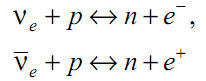 Характерным параметром для таких процессов является разность масс протона и нейтрона Δm (В качестве примера примем эту величину равной 1.3 МэВ как в нашем мире) и масса электрона me=0.5 МэВ. Также для простоты предположим, что мы имеем дело с достаточно большими температурами.T>Δm,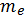 Протон-нейтронное отношение будет определяться по формуле: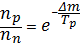  – температура закалки протонов (аналогия температуры закалки нейтронов в зеркальном мире). Её можно оценить по формуле: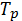 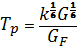 Где k – коэффициен учитывающий число сортов частиц, G – гравитационная константа и GF – константа Ферми. Константа Ферми для распада протона на нейтрон, электрон и антинейтрино равна GF ~ 10-5mp-2. Коэффициент k определяется: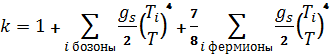 Приблизительное значение для температуры закалки Т ≈ 1 МэВ. Можно также получить оценку нейтрон-протонного отношения: 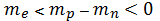 [ ??? You assume that neutrons are lighter, than protons !!!]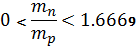 Цепочки термоядерных реакций в ранней Вселенной начинаются с образования дейтерия в реакциии: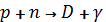 Нуклеосинтез начинается тогда, когда становится термодинамически выгодным образование дейтерия. Запишем уравнение Саха: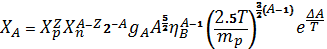 В случае дейтерия,  должно быть величиной порядка единицы. Положим , и пренебрегая величинами порядка единицы получим: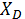 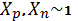 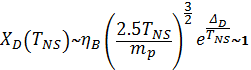  ,A=2, Z=1 для дейтерия. При = .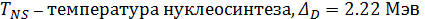 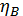 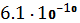 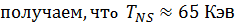 Скорость реакции может быть оценена по формуле:Г=0.31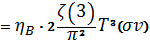 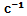 Где (σv)≈см^3/c – сечение реакции образования дейтерия. Скорость образования дейтерия значительно выше скорости расширения Вселенной поэтому протоны при температуре будут переходить в дейтерий.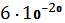 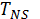 Энергия связи дейтрона равна 2.23 МэВ, в то время как энергия движения образовавшихся частиц E при распаде протона равна  0.8 МэВ. Отсюда следует, что образовавшийся дейтерий может длительно существовать.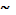 Затем, образовавшиеся в результате горения протонов ядра дейтерия служат материалом для образования трития и гелия-3 и далее гелия-4. Можно провести оценку массовой концентрации гелия-4 по формуле: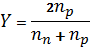 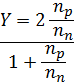 Используя полученные ранее пределы на нейтрон протонное соотношение получим:0.7499<Y<1(в «реальном» мире 0.26<Y<0.32)Таким образом, зеркальный мир в случае  будет состоять в основном из .  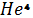 Скрытая массаВозможны 2 варианта: [v vashei modeli?]Сценарий горячей скрытой массы – примесь как зеркального вещества, так и горячей скрытой массы (массивные нейтрино) в карликовых галактиках из обычного вещества должны быть малы и таким образом они не содержат скрытой массы.Сценарий холодной скрытой массы – предсказываются мелкомасштабные неоднородности скрытой массы, что может привести как к полному отсутствию скрытой массы в карликовых галактиках так и к сравнимому количеству обычного и зеркального вещества в таких галактиках.На масштабе     [v vashei modeli ??] имеет место практически полное разделение обычного и зеркального вещества, что в свою очередь приводит к образованию звезд из звездных систем построенных из вещества определенной зеркальности (в случае данной модели это ).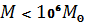 Использованная литература:Д.С Горбунов, В.А. Рубаков. «Введение в теорию ранней вселенной. Теория горячего Большого взрыва» 2006Л.Б. Окунь, «Лептоны и кварки», 1990М. Ю. Хлопов «Основы космомикрофизики».R. Foot, Mirror dark matter: Cosmology, galaxy structure and direct detection, 2014.Л.Б. Окунь «Зеркальные  частицы и зеркальная материя. 50 лет гипотез и поисков». – Успехи физических наук, 2007 г.Bibliography should be extended